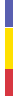 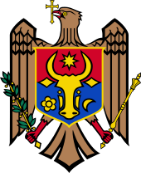 ANUNȚ                   Agenția de Dezvoltare Regională Sud anunță concurs pentru ocuparea funcției vacante de specialist în achiziții publice al Secției management integrat al proiectelor. Scopul general al funcției: Desfășurarea procedurilor de achiziții publice în conformitate cu legislația în domeniul achizițiilor publice.Sarcinile de bază:Asigurarea secretariatului grupului de lucru în achiziții publice, înaintează propuneri, sistematizează date, generează informații;Asigurarea transparenței decizionale aferente procedurilor de achiziții publice;3. Organizarea și desfășurarea activității ședințelor grupului de lucru pentru achiziţii în conformitate cu legislaţia în vigoare în domeniul achiziţiilor publice;examinează și concretizează necesitățile autorității contractante de bunuri, lucrări și servicii, coordonându-le în limitele mijloacelor financiare repartizate în acest sens, și estimează valoarea acestora;întocmește și înaintează spre publicare anunțul de intenție privind achizițiile publice preconizate de autoritatea contractantă, în cazurile prevăzute de legislație; elaborează, modifică și publică planurile anuale de efectuare a achizițiilor publice;elaborează documentația de atribuire și alte documente aplicabile în cadrul procedurilor de achiziție publică în conformitate cu documentațiile standard aprobate;elaborează, modifică și publică planurile anuale de efectuare a achizițiilor publice;elaborează documentația de atribuire și alte documente aplicabile în cadrul procedurilor de achiziție publică în conformitate cu documentațiile standard aprobate;întocmește anunțul de participare în cadrul procedurilor de achiziție publică și le înaintează spre publicare în Buletinul Achizițiilor Publice;întocmește Documentul unic de achiziții european în cadrul procedurilor de achiziție publică, în conformitate cu condițiile și cerințele autorității contractante, ținând cont de complexitatea procedurii de achiziție publică;întocmește procesul-verbal privind deschiderea ofertelor, cu excepția procedurilor de achiziție publică organizate în cadrul Sistemului informațional automatizat „Registrul de stat al achizițiilor publice”, cu depunerea ofertelor prin mijloace electronice;organizează și procesează procedurile de achiziții publice prin SIA,,RSAP”;examinează, evaluează și compară ofertele operatorilor economici prezentate în cadrul procedurilor de achiziție publică în conformitate cu cerințele stabilite;întocmește decizia de atribuire a contractului de achiziție publică/acordului-cadru sau de anulare a procedurii de atribuire, decizia de modificare a contractului de achiziție publică/acordului-cadru;întocmește și publică în Buletinul Achizițiilor Publice darea de seamă privind procedura de achiziție publică;întocmește și publică în Buletinul Achizițiilor Publice anunțul de atribuire și anunțul de modificare a contractului de achiziție publică/acordului-cadru;întocmește, semestrial și anual, rapoarte/dări de seamă privind monitorizarea contractelor de achiziție publică;întocmește și duce evidența contractelor de achiziții publice;întocmește și transmite documentele necesare, în cazurile prevăzute de legislație, pentru includerea operatorului economic în Lista de interdicție a operatorilor economici în cazul îndeplinirii necorespunzătoare a clauzelor contractuale;păstrează și ține evidența tuturor documentelor din cadrul procedurilor de atribuire a contractelor de achiziții publice/acordurilor-cadru;întocmește punctul de vedere și participă în cadrul ședințelor de examinare a contestațiilor.Salariul de funcție: de la 12500 lei.Condiții de participare la concurs:Condiții de bază:deține cetățenia Republicii Moldova;posedă limba română și limbile oficiale de comunicare interetnică vorbite în teritoriul respectiv în limitele stabilite de lege;are capacitate deplină de exercițiu;este aptă, din punct de vedere al stării sănătății, pentru exercitarea funcției, conform certificatului medical eliberat de instituția medicală abilitată;are studiile necesare prevăzute pentru funcția respectivă;în ultimii 5 ani nu a fost destituită dintr-o funcție pentru motive disciplinare;nu are antecedente penale nestinse pentru infracțiuni săvârșite cu intenție;nu este privată de dreptul de a ocupa anumite funcții sau de a exercita o anumită activitate, ca pedeapsă de bază sau complementară, ca urmare a sentinței judecătorești definitive prin care s-a dispus această interdicție.Studii: Superioare, de licență sau echivalente în domeniul achizițiilor publice/administrare publică/drept/economiei.Experientă profesională: minimum 1 an în domeniu.Cunoștințe: Limba română, cunoașterea limbilor de circulație internațională constituie avantaj;Abilitați de lucru cu documentele, de consultare și instruire, comunicare eficientă, lucru în echipă;Cunoștințe avansate de operare la calculator: Word, Excel, Power Point, Internet;Abilități: abilități de a lucra în echipă, de lucru cu informația, organizare, elaborare a documentelor de tip rapoarte, prezentare, instruire, motivare, mobilizare de sine, soluționare de probleme, aplanare de conflicte, comunicare eficientă. Atitudini/comportamente:responsabilitatea față de atribuțiile de serviciu:respect față de oameni, spirit de inițiativă, diplomație, creativitate, flexibilitate, disciplină:responsabilitate, rezistență la efort și stres, tendință spre dezvoltare profesională continuă;ținută vestimentară în procesul exercitării funcției;respectarea normelor deontologice profesionale;evitarea conflictului de interese;sporirea competenței sale profesionale.Persoanele interesate pot depune personal/prin poștă/prin e-mail Dosarul de concurs:a) formularul de participare, se anexează pe pagina web a ADR Sud;b) curriculum vitae (CV);c) copia buletinului de identitate;d) copiile diplomelor de studii și ale certificatelor de absolvire a cursurilor de perfecționare profesională și/sau de specializare;e) copia carnetului de muncă, certificate privind activitatea profesională desfășurată după data de 28 decembrie 2018 sau alte documente confirmative;f)  declarația pe proprie răspundere privind lipsa antecedentelor penale;g) documentele care atestă prestarea voluntariatului - în cazul în care candidatul consideră necesar.Copiile documentelor prezentate pot fi autentificate de notar sau se prezintă împreună cu documentele originale pentru a verifica veridicitatea lor.În situația în care dosarul de concurs se depune prin poșta sau e-mail, documentele în original se prezintă la data desfășurării probei scrise sub sancțiunea respingerii dosarului de concurs.Data limită până la care poate fi depus Dosarul de concurs: 10 mai 2023, ora 16.00.Telefon de contact: 0241 26286Adresa poștala: MD-4101, or. Cimișlia, bd. Ștefan cel Mare 12, etaj I.E-mail: adrsud@adrsud.gov.md Persoana de contact: Untilă Alina, specialist resurse umane.Acte normative în domeniul de specialitate:Legea nr. 438/2006 privind dezvoltarea regională în Republica MoldovaLegea nr. 27/2022 privind Fondul național pentru dezvoltare regională și localăLegea nr. 131/2015 privind achizițiile publiceHotărârea Guvernului nr.40/2022 cu privire la aprobarea Strategiei naționale de dezvoltare regională a Republicii Moldova pentru anii 2022 - 2028 Hotărârea Guvernului nr. 152/2022 cu privire la aprobarea Regulamentului privind gestionarea mijloacelor financiare ale Fondului național pentru dezvoltare regională și localăHotărârea Guvernului nr. 127/2008 cu privire la măsurile de realizare a Legii nr. 438/2006 privind dezvoltarea regională în Republica MoldovaHotărârea Guvernului nr. 10/2021 pentru aprobarea Regulamentului cu privire la activitatea grupului de lucru în domeniul achizițiilor publice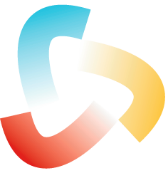 Agenția de Dezvoltare Regională SudRepublica Moldova, MD-4101 or. Cimișlia, bd. Ștefan cel Mare, 12, Tel. +373 241 2 62 86, Fax. +373 241 2 62 86, E-mail: adrsud@gmail.com / adrsud@adrsud.gov.mdPagina web: www.adrsud.md 